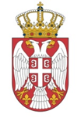 REPUBLIKA SRBIJANARODNA SKUPŠTINAOdbor za evropske integracije20 Broj: 06-2/1-1815. januar 2018. godineB e o g r a dZAPISNIK TRIDESETPRVE SEDNICE ODBORA ZA EVROPSKE INTEGRACIJE NARODNE SKUPŠTINE REPUBLIKE SRBIJEPONEDELjAK, 15. JANUAR 2018. GODINE	Sednica je počela u 11.00 časova.	Sednicom je predsedavao predsednik Odbora Nenad Čanak. Sednici su prisustvovali članovi Odbora Vesna Marković, Žarko Mićin, Zvonimir Đokić, Dragan Šormaz, Dejan Radenković, Gordana Čomić, Muamer Bačevac, Hadži Milorad Stošić i Elvira Kovač i zamenici članova Odbora Olivera Pešić, Vladimir Đurić i Dubravka Filipovski. Sednici nisu prisustvovali članovi Odbora Milimir Vujadinović, Dušica Stojković, Petar Jojić i Nataša Vučković. Na predlog predsednika Odbora, jednoglasno je usvojenDnevni redOdređivanje delegacije Odbora za 13. Konferenciju parlamentarnih odbora za evropske integracije/poslove zemalja učesnica u Procesu stabilizacije i pridruživanja u Jugoistočnoj Evropi – KOSAP, koja će biti održana 25-26. februara 2018. godine, u Skoplju;Određivanje članova Odbora za delegaciju Narodne skupštine koja će učestvovati na Interparlamentarnoj konferenciji „Moć novčanika: Budžetske nadležnosti i procedure u Evropskom parlamentu“, koja će biti održana 26. februara 2018. godine, u Skoplju;Inicijativa Direktorata za demokratsku podršku, Generalnog direktorata za spoljnu politiku Evropskog parlamenta za zajedničku organizaciju konferencije čiji domaćin bi bila Narodna skupština Republike Srbije i Odbor za evropske integracije, 13. aprila 2018. godine, na temu „Korišćenje IPARD fonda EU“. Inicijativa za učešće Gordane Čomić na 11. Forumu Evropa-Ukrajina, na temu „Pridruživanje Evropskoj uniji i šta dalje“, koji će biti održan u Žešovu, u Poljskoj, 13-14. marta 2018. godine; Inicijativa za organizovanje Konferencije „Idejom EU do mira i razvoja“, koju će Odbor za evropske integracije organizovati u prvoj polovini maja 2018. godine. Tačka 1.Predsednik Odbora, Nenad Čanak, otvorio je prvu tačku dnevnog reda i predložio da delegaciju Odbora za 13. Konferenciju parlamentarnih odbora za evropske integracije/poslove zemalja učesnica u Procesu stabilizacije i pridruživanja u Jugoistočnoj Evropi – KOSAP, koja će biti održana 25-26. februara 2018. godine, u Skoplju, čine: Nenad Čanak, Dragan Šormaz i Muamer Bačevac. Predlog je jednoglasno usvojen.Tačka 2.Predsednik Odbora, Nenad Čanak, predložio je članove Odbora Elviru Kovač i Žarka Mićina za delegaciju Narodne skupštine koja će učestvovati na Interparlamentarnoj konferenciji „Moć novčanika: Budžetske nadležnosti i procedure u Evropskom parlamentu“, koja će biti održana 26. februara 2018. godine, u Skoplju. Predlog je jednoglasno usvojen.Tačka 3.Inicijativa Direktorata za demokratsku podršku, Generalnog direktorata za spoljnu politiku Evropskog parlamenta za zajedničku organizaciju konferencije čiji domaćin bi bila Narodna skupština Republike Srbije i Odbor za evropske integracije, 13. aprila 2018. godine, na temu „Korišćenje IPARD fonda EU“, jednoglasno je prihvaćena.Tačka 4.Inicijativa za učešće Gordane Čomić na 11. Forumu Evropa-Ukrajina, na temu „Pridruživanje Evropskoj uniji i šta dalje“, koji će biti održan u Žešovu, u Poljskoj, 13-14. marta 2018. godine, jednoglasno je prihvaćena.Tačka 5.Inicijativa za organizovanje Konferencije „Idejom EU do mira i razvoja“, koju će Odbor za evropske integracije organizovati u prvoj polovini maja 2018. godine, prihvaćena je jednoglasno. Dogovoreno je da će biti održan sastanak članova Odbora, kako bi bile dogovorene teme i pitanja za Konferenciju. D. Šormaz je podržao ideju za organizovanje Konferencije i predložio da jedna od tema bude „Bezbednost u Evropskoj uniji“, jer ta tema kod nas nije zastupljena, a izuzetno je značajna jer je Evropska unija najveća ekonomska sila u svetu, ali nije uspela da se nametne kao politička sila, upravo zbog pitanja bezbednosti.Sednica je završena u 11.25 časova.Na sednici Odbora je vođen tonski zapis.SEKRETAR ODBORA                                           		 PREDSEDNIKA ODBORAAleksandar Đorđević				                                     Nenad Čanak 		     